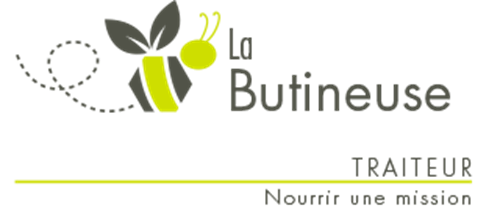 239 rue Proulx, VanierTél : 681-0827  Fax : 681-3941www.labutineusedevanier.com info@labutineusedevanier.comwww.facebook.com/LaButineusedeVanier Semaine ( 2 )Pour le jeudi 08 octobre 2020, à partir de 9h00Commandez avant le lundi 28 septembre @ 13h00Nom : 				Prénom : 		                                                     Téléphone : ________________Adresse : 											Plats principauxCoûtQuantitéRepas froid : Sous-marin garni & fruits5.50Saucisses créoles, riz à l’oignon & haricots jaunes5.50Lasagne à la viande & macédoine italienne6.00Poulet aux légumes & purée6.00Fish’n chip, sauce tartare, nouilles au pistou & macédoine du jour6.00Boulette de poulet teriyaki, riz libanais & navet6.00Steakette de bœuf, sauce à l’oignon, patates assaisonnées & pois verts6.00Crevettes panées, mayonnaise épicée, riz & légumes à l’oriental6.50Filet de porc, sauce toscane, polenta & carottes en rondelles6.50SoupeQuantitéPotage St-Germain 8 oz1.50Potage St-Germain 32 oz5.00Soupe au bœuf à la tonkinoise 8 oz2.00Soupe au bœuf à la tonkinoise 32 oz7.00SaladeQuantitéSalade de carottes & céleri-rave2.50DessertsCoûtQuantitéMuffin choco-banane (6)4.00Gâteau pouding aux bleuets (4)4.00Gâteau au fromage (4)4.00